Схема движения городского пассажирского транспортана период проведения полумарафона «Здорово, Кострома»12 июня 2018 г. с 7:00 до 14:00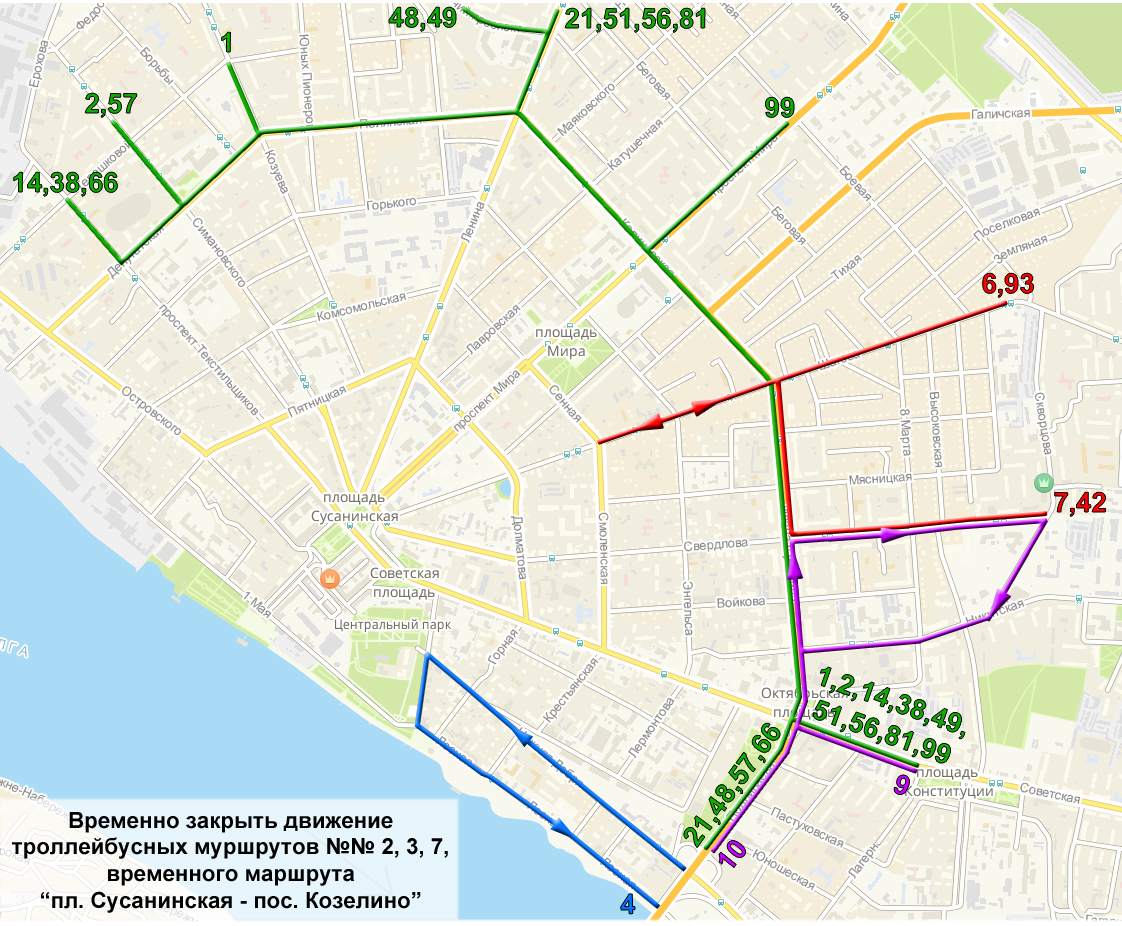 